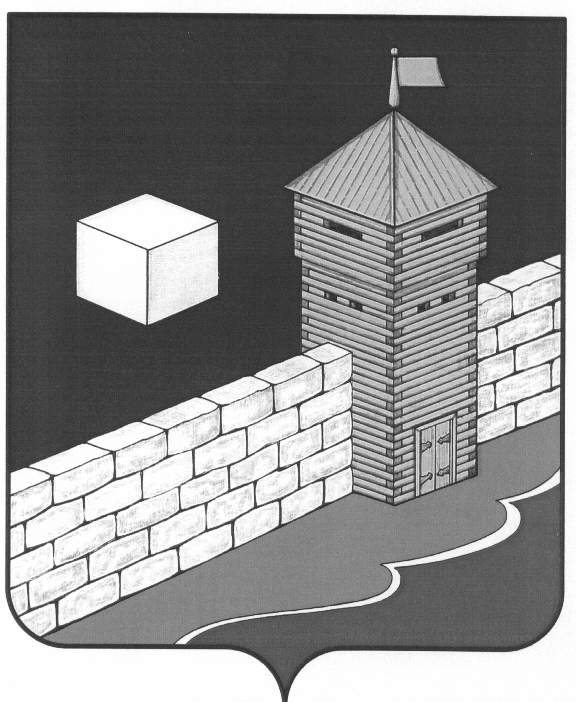 АДМИНИСТРАЦИЯ НОВОБАТУРИНСКОГО СЕЛЬСКОГО ПОСЕЛЕНИЯПОСТАНОВЛЕНИЕ            456573, п. Новобатурино Еткульского района, Челябинской области, ул. Центральная,4 тел, факс  8 (351) 9-93-68№  59 «20» ноября 2012 года                                                   п. НовобатуриноО создании на территории Новобатуринскогосельского поселения МКУК « Библиотека Новобатуринского сельского поселения»и утверждении Устава           В соответствии ст. 52, 120 Гражданского кодекса Российской Федерации, Законом Российской Федерации от 09.10.1992 г. № 3612-1 « Основы законодательства Российской Федерации о культуре», Федеральгым законом № 131- ФЗ от 06.10.2003 г. « Об общих принципах организации муниципальног самоуправления в Российской Федерации, Уставом Новобатуринского сельского поселения, администрация Новобатуринского сельского поселения ПОСТАНОВЛЯЕТ:1.   Создать на территории Новобатуринского сельского поселения муниципальное казенное учреждение культуры « Библиотека Новобатуринского сельского поселения» ;2.   Утвердить  устав муниципального казенного учреждения культуры «    Библиотека Новобатуринского сельского поселения»;3.   Зарегистрировать  устав муниципального казенного учреждения культуры « Библиотека Новобатуринского сельского поселения» в МРИФНС России № 10 по Еткульскому району. Данное постановление вступает в силу с 01 января 2013 года.Глава Новобатуринскогосельского поселения                                                А.М. Абдулин